Sambhram Academy of Management Studies VIRTUAL SESSION ON “METAMORPHOSIS FOR AVIATION PROFESSIONAL”May 10, 2022The ReportThe virtual session on “Metamorphosis for Aviation Professional” was organized for all students of our BBA (Aviation Management) course; Resource Person was Ms. Greeta Dominic,   IATA Trainer.Mrs.Harshitha P, Assistant Professor rose to the rostrum and welcomed everyone present in the webinar platform and invited Head of the Department to take-over. Mr. C.N. Anil, Head, UG Department of Commerce and Management gave the opening address and said the session’s mandate was not only to carry out some discussion in transformation of students to meet the International standards but it would work as catalyst for bridging knowledge gap thus facilitate build their professional carrier. He illustrated various activities and programs that are run under popularization of Aviation Industry. Mr. Kedar Singh, Assistant Professor introduced the speaker and also focused on grooming the students to work in Aviation/Hospitality Industry. The main objective was to train students with the motto “you are your greatest asset; use your time, money and effort for self-improvement by having positive thinking”. The Resource Person then took over the session and was of opinion that, it was all about looking perfect experiencing the feel good factor. Grooming also helps in mental growth and personality development is a dynamic process that is influenced by variety of elements including the environment and life events. Developing personality can alternatively be described as multifaceted and subjective. It is a continuous process with variable degrees of intensity and change based on social norms of expected behavior, self-expression and personal progress.The topics covered were core competency in Airline Industry; team work; leadership; interpersonal skills; make-up; hair-styles; facial expressions; soft skills; self-presentation having the right attire, socks discipline, leg should not be visible while sitting  and no to white socks, foot hygiene, nail maintenance, fitness and hygiene. Grooming standards are essential for Airlines and extract of grooming and etiquettes that can be easily understood are ready and a natural smile, expression of confidence, eye contact, good posture, positive body language, an extrovert personality, excellent communication skills and readiness in any situation. One needs all these qualities in order to achieve success and hold a powerful position in the world of Aviation. She shared the importance of relation between personal appearances. Promoting physical and emotional well-being is necessary. She also mentioned that around 65% of jobs are acquired by candidates who have good work life-balance. The best way to have work life-balance is by making sure that employees enjoy their profession. On the other hand, good skin type, maintaining fresh breadth, body odor, fragrance and ideal face symmetry is indispensable.Various activities like serving food and drinks can be quick repetitive during downtime of each scheduled flight, while also having to appear happy and assertive is crucial. Being positive is key as anxiety, anger, miss-trust, wreak havoc on our emotional and physical health will harm both profession and the Airline we work. Good thoughts are a beneficial friend in pursuit of beauty. When we have bad idea, we must not dwell on it; instead, rapidly we must shift our focus on something more positive. We must remove undesired ideas of envy, jealousy, shame, anger, disappointments and grief from our head. Nevertheless being confident is not just about keeping passengers happy, but it plays a spirited role in Air safety as well.It is the responsibility of everyone to follow all its standards as they represent the industry and create a positive impact on public eyes. Building a healthy and hygienic life cycle do play vital role as it becomes cynosure of passengers in global aviation standards world-wide.  Soon Ms. Greeta Dominic completed her presentation, the students enjoyed the question-answer session and started interacting; the following came to the fore:Q: Do candidates necessarily need extra coaching on grooming to join as Cabin Crew or Air Hostess?Q: How MBA in Aviation Management can be an advantage for professional career?Q: What is trim and load factor?Q: What are the carrier opportunities after completion of BBA in Aviation?Q: How to get internship in Airlines?Q: How aviation student can become an Air Traffic Controller?She replied to all above queries patiently and the curtain was down extending vote of thanks by Mr. Kedar Singh. In this virtual session fifty-six students participated together with six faculty members. The take away of the session: ‘if student(s) practice the above sincerely, s/he not only gets the job in Airlines but also attain victory in carrier with the exponential growth. 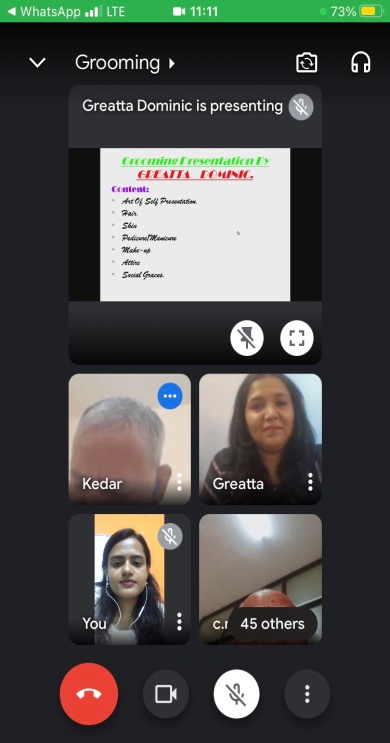 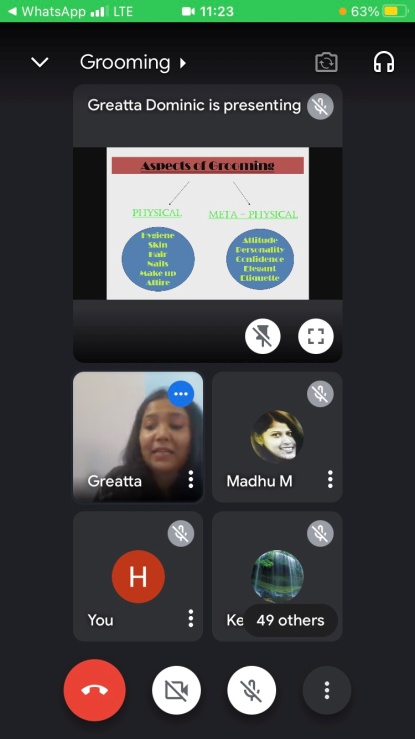 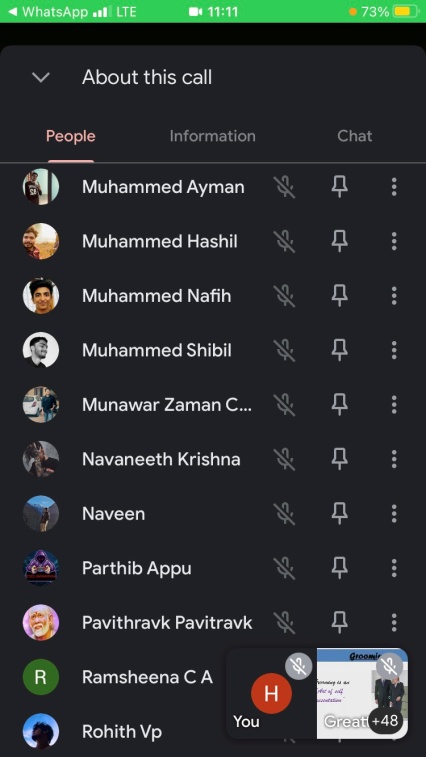 